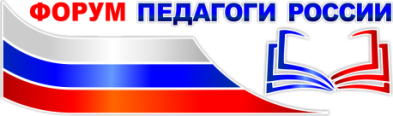 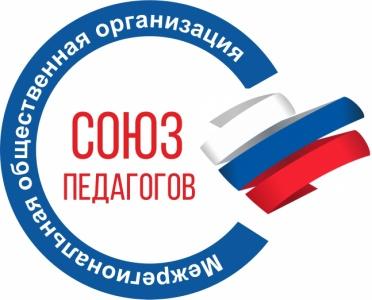 Исх. 312/5 от 28.05.2020гРуководителям территориальных органов управления образованияот директора Всероссийского форума «Педагоги России: инновации в образовании»Пиджаковой В. В.Дирекция Всероссийского форума «Педагоги России: инновации  в образовании» предлагает педагогам дошкольного и общего образования Вашей территории пройти бесплатный онлайн марафон «Новые вызовы», направленный на обучение педагогов работе с цифровыми технологиями и ресурсами, а также создание интерактивных занятий, детских онлайн лагерей, квестов и онлайн уроков в условиях ограничений, связанных с распространением короновирусной инфекции.Первый день марафона: 05 июня будет посвящен темам подготовки онлайн выпускных как в школах, так и в детских садах.Мы ответим на вопросы:Почему онлайн выпускной – это не катастрофа? Почему онлайн выпускной обязательно должен быть?Из каких частей должен состоять онлайн выпускной?Какой регламент и сценарий  онлайн выпускного?Какие ритуалы предложить семье ученика, которая соберется перед экраном?В каких программах лучше всего подготовить онлайн выпускной?Какие платформы лучше всего выбрать и почему?Данные блоки пройдут отдельно для детских садов и школ.10.00 – 12.00 по московскому времени: программа для школ12.00 – 14.00 по московскому времени: программа для детских садов На 6-7 июня (сб и вс) коллеги  получат в дистанционной форме задание по работе с Google-сервисами (уроки и практику по работе с формами и таблицами, а также инструментами YouTube). 8 – 11 июня состоятся ежедневные 4-часовые образовательные блоки, направленные на изучение различных интерактивных программ и ресурсов Работа с видео (как проще снять видео  в домашних условиях, как быстро смонтировать, как соединить свой голос за кадром и презентацию и т.д.);Создание тематического YouTube-канала  (как загружать видео с любого типа устройств, как устанавливать ограничения к видео, как вести прямые трансляции, как проводить мониторинг аналитики);Работа с социальными сетями  (особенности квестов и онлайн марафонов в социальных сетях с родителями и учащимися, работа с хэштегами и сторис, мониторинг публикаций, ведение публичной страницы образовательной организации);Формирование программы дистанционного детского лагеря или квеста – создание контента и инструментов мониторинга результатов на 5-дневную онлайн смену. Участие во всех образовательных блоках бесплатное. После прохождения каждого блока в течение суток участник сдает тест, состоящий из 10 вопросов. При правильном ответе на 8 и более баллов, участнику предоставляется электронный сертификат о прохождении тематического блока.При прохождении всех блоков марафона, участник сдает итоговый тест и получает диплом о прохождении 20-часового курса, организованного в рамках программы повышения квалификации «Технологии управления образовательной организацией. Использование открытых ресурсов для организации дистанционной работы». Ссылка на полный перечень образовательных программ: http://web-school-detsad.ru/mba/ Если участнику недостаточно электронного диплома, а необходимо получение бумажного удостоверения о повышении квалификации о прохождении 20-часового курса, то участник оплачивает расходы на изготовление и отправку документа (300 рублей). В апреле и мае 2020 года наша организация уже провела большое количество онлайн форумов и марафонов для педагогов на различные темы. И мы видим, насколько острой является проблема непонимания педагогами инструментария использования открытых сервисов для удаленной организации детского досуга и обучения. Целью данного бесплатного курса является сделать для педагогов такие сервисы понятными и, следовательно, повысить мотивацию педагогов к онлайн взаимодействию с детьми в сложившейся ситуации.Просим Вас разместить информацию и ссылку на регистрацию о данном  марафоне на сайте Вашего ведомства и на сайтах территориальных управлений образования. Регистрация на мероприятие: https://forms.gle/Brvxy4Le1AMC1nxQA Описание мероприятия: http://www.school-detsad.ru/newv-2020/Ссылка на наш YouTube канал: https://www.youtube.com/channel/UCvHDp-li-EvQJR84RYnlBsAТакже просим осуществить рассылку данной информации по подведомственным Вам образовательным организациям.  Со своей стороны, по Вашему запросу, в период  с 15 по 19 июня, будем готовы предоставить Вам список участников от Вашей территории, успешно финишировавших в марафоне. 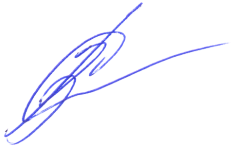 С Уважением, В.В. Пиджакова